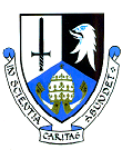 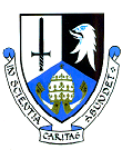 Bulletin      Monday 19  August 2019Bulletin Items must be forwarded to Mrs Lynch by Friday interval at latest.PUPIL UPDATES: Please read to ALL classes during P1.Pupil Entrance – the entrance for pupils is through the rear yard and Assembly Hall. Pupils will no longer be able to enter the building through the front doors. This includes at the start and end of each day, and at break and lunchtime too. J McGheeSchool Uniform – young people are looking very smart in their uniforms. A reminder that blazers must be worn, outdoor jackets should be removed as soon as pupils enter the building. School shoes must be all black. Pupils wearing outdoor jackets or non-school uniform items such as leather and denim jackets, hoodies/zippers etc will have them confiscated. Do not wear these items to school. J McGheeYear Group Assemblies – these will be held during period 1 this week. Pupils should report to class and await tannoy announcements. Library – the library will be closed this week during breaks. From next week, any pupil using the library at interval or lunchtime must get a library pass from the librarian. S Spaltro (Librarian)Pupils out of class – pupils must not leave class before the bell, or be out of class during lessons without a valid reason, a corridor pass must be issued by your teacher.  J McGheeMobile phones – these must not be visible in class. Phones will be confiscated and held in the school office if pupils persist in using them. J McGheeAttendance/punctuality – as we start a new term, attendance and time-keeping standards are important. Pupils who are regularly late in the morning, after interval or lunchtime cause disruption to lessons starting. Parents will be contacted if pupils are regularly late to class. J McGhee